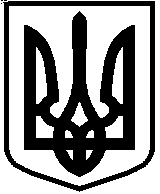 ТАВРІЙСЬКИЙ НАЦІОНАЛЬНИЙ УНІВЕРСИТЕТ ІМЕНІ В.І. ВЕРНАДСЬКОГОНАКАЗ« ____» _________ 20___ р.             м. Київ              			   № _____Про переведення здобувачів вищої освітина наступний курс Відповідно до Положення про організацію освітнього процесу в Таврійському національному університеті імені В. І. Вернадського за результатами успішного виконання індивідуального навчального плану 20__/20__ навчального року за відповідною освітньою програмою,НАКАЗУЮ:Перевести на наступний курс здобувачів вищої освіти навчально-наукового інституту ________/ загальнов.каф.фіз.вих, денної/заочної форми навчання, за списком груп:рівень вищої освіти - перший (бакалаврський) / другий (магістерський) / ________ курс, група ___________освітня програма ___________________________________________________спеціальність ______________________________________________________спеціалізація (зазначається у разі наявності) ___________________________1. Михайленка Михайла Михайловича2. …Ректор                                                                         		 Валерій БОРТНЯКПРОЄКТ НАКАЗУ ВНОСИТЬ:директор навчально-науковогоінституту / зав. загальновузівської кафедри               ______________________   	ПОГОДЖЕНО:Проректор з навчальної роботи				Володимир НОЖЕНКОПроректор з науково-педагогічноїдіяльності та інноваційного розвитку	Олександр БЕССАРАБ(для іноземців)Головний бухгалтер						Олена ТОПЧИЙНачальник юридичного відділу				Вадим РИКОВНачальник відділу кадрів					Михайло ВАКУЛІКНачальник навчального відділу (для студентівпершого та другого рівнів вищої освіти)			Ольга КРИВОШЕЙДиректор навчально-наукового центруміжнародної освіти (для іноземців)	Людмила АСОЯНРозрахунок розсилки:1. Відділ бухгалтерського обліку та звітності2. Навчально-науковий інститут  __________/ЗВК3. Інформаційно-обчислювальний центр4. Навчально-науковий центр міжнародної освіти5. Відділ аспірантури і докторантури                                                                                     Надруковано в 1 примірникуна 1 сторінці/кахВиконавець: ______________